Jak sprawdzić aplikacje bukmacherskie?Czy istnieje coś takiego jak "legalne aplikacje bukmacherskie"? A jeżeli tak, to jak możemy sprawdzić, czy na pewno są bezpiecznie? Wszystkiego dowiesz się z poniższego artykułu!Aplikacje bukmacherskie - jak sprawdzać ich legalność Dowiedz się, jak ustrzec się przed oszustwami i nie paść ofiarom cyberprzestępców.Skąd się wzięły?Dzisiejsza sytuacja gospodarcza nie wróży dobrze naszym finansom. Coraz więcej osób próbuje walczyć z inflacją, decydując się na lokowanie pieniądza na różnego rodzaju lokatach, wykupując akcje czy próbując inwestować za pośrednictwem narzędzi takich jak platformy hazardowe czy aplikacje bukmacherskie.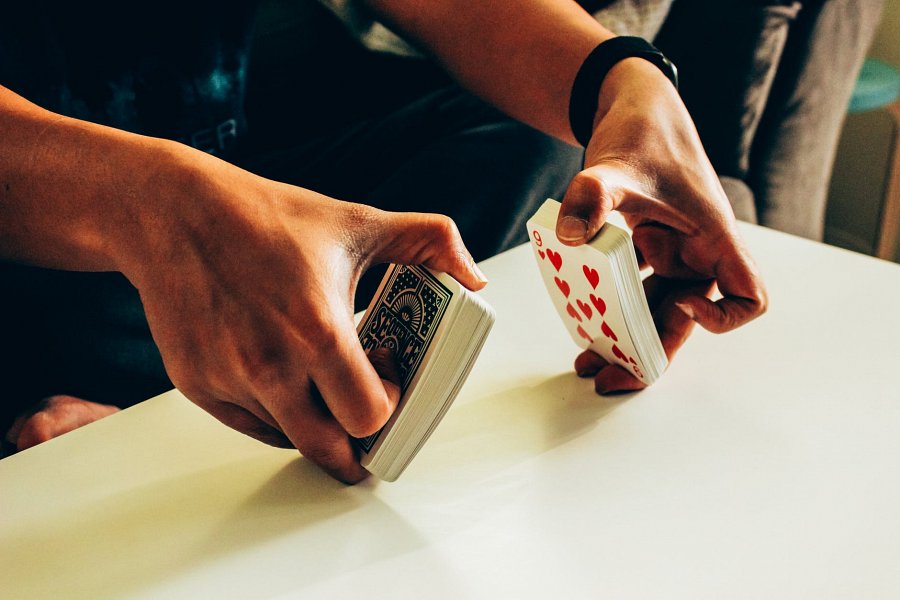 Czym są aplikacje bukmacherskie?Rozwój techniki spowodował, że coraz większa liczba osób na co dzień korzysta wyłącznie z urządzeń mobilnych. Oznacza to, że aby dotrzymać kroku konsumentom, musimy tworzyć odpowiedniki internetowych platform dopasowane właśnie do takich urządzeń lub zamienione w formę aplikacji. Właśnie tak z inicjatywy topowych przedsiębiorców powstały najpopularniejsze aplikacje bukmacherskie.Dobra aplikacja bukmacherska powinna umożliwić nam korzystanie z niej w tak samo wygodny sposób, co ze strony internetowej o tym samym przeznaczeniu. Co więcej, powinna także oferować takie same możliwości. Jednak mówiąc o usługach tego typu, nie sposób nie poruszyć kwestii najważniejszej - bezpieczeństwa i funkcjonalności. Na co zwrócić uwagę w pierwszej kolejności, kiedy trafimy na nową, nieznaną nam do tej pory aplikację?Na co zwrócić uwagę?Jeśli chodzi o aplikacje bukmacherskie, nie jest łatwo jednoznacznie stwierdzić, która z nich jest najlepsza. Na naszym portalu radzimy zwrócić uwagę na pięć najważniejszych kryteriów. Są to: grafika, funkcjonalność, dostępne sporty i rynki, dedykowane bonusy oraz dostępność transmisji na żywo. Jeśli chcesz natomiast sprawdzić bezpieczeństwo, skorzystaj z naszych zestawień: https://www.oszustwo.info/bukmacherzy/aplikacje/. Dzięki temu możesz mieć pewność, że korzystasz wyłącznie ze sprawdzonych aplikacji, którym możesz zaufać.